INFORMACE PRO OBSLUHUNové lahve 8kg čistý propancena náplně: 320,- Kč vč. DPHcena prázdné lahve (obalu): 1.000,- Kč vč. DPHV případě prodeje náplně i s lahví – vystavit daňový doklady zvlášť:1. na náplň (320,- Kč)2. na lahev (obal) (1.000,- Kč) upozornit zákazníka, aby si doklad ponechal pro případ vrácení prázdné lahveVrácení prázdné lahve (obalu) 8kg od zákazníka: 1, pokud vrátí lahev 8kg spolu s originálem daňového dokladu za lahev, vrátíme zákazníkovi plnou částku za lahev (1.000 Kč) – do pokladny zadat jako vrácení prodeje (vrácení zboží) – vytiskne se doklad s mínusem (-1.000 Kč). Oba doklady ponechat a předat vedoucímu ČS.2, pokud vrátí lahev 8kg bez originálu daňového dokladu, postupovat jako klasický výkup lahve. Vyplatíme 150,- Kč + vypsat výdajový pokladní doklad na výkup lahve.Výhody 8kg lahve pro zákazníka: - plněno pouze čistým propanem – čistý plamen bez nečistot - odlehčená ocelová lahev, nízká hmotnost prázdné lahve pouze 9kg - vybavena bezpečnostním a pojistným ventilem
 - skvěle se hodí do malých i velkých grilů 
 - vhodná pro všechny typy spotřebičů
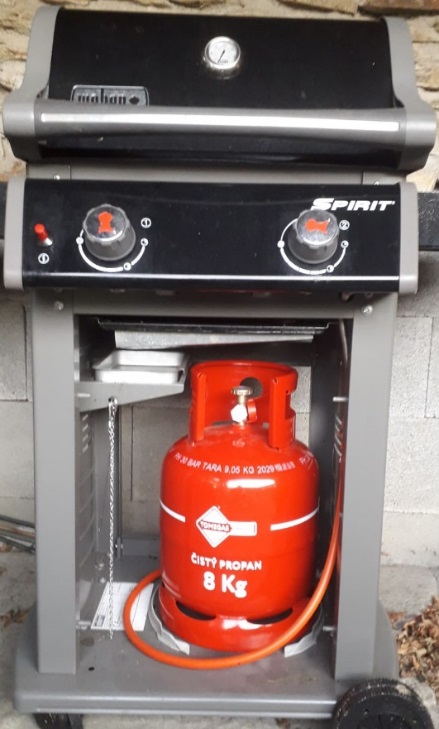 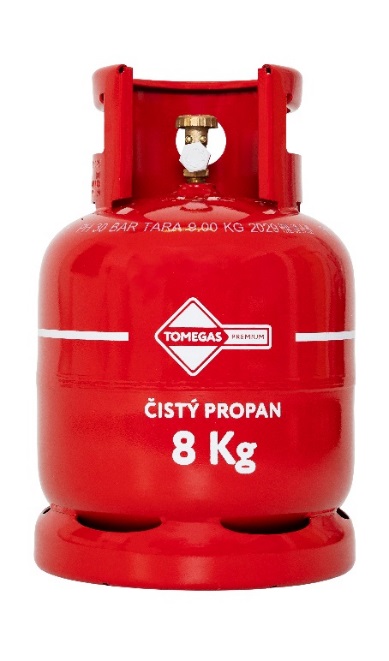 